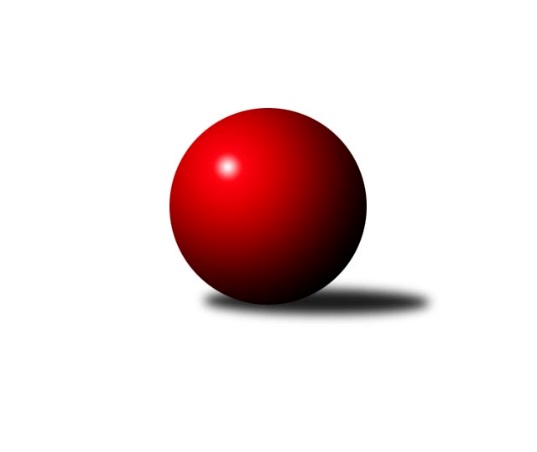 Č.18Ročník 2021/2022	15.8.2024 Interliga 2021/2022Statistika 18. kolaTabulka družstev:		družstvo	záp	výh	rem	proh	skore	sety	průměr	body	plné	dorážka	chyby	1.	ŠK Železiarne Podbrezová	17	15	0	2	104.0 : 32.0 	(269.5 : 138.5)	3760	30	2384	1376	6.6	2.	ŠKK Trstená Starek	15	10	1	4	73.0 : 47.0 	(203.5 : 156.5)	3601	21	2338	1264	9.9	3.	KK Ježci Jihlava	16	9	1	6	71.0 : 57.0 	(212.0 : 172.0)	3521	19	2312	1209	13.4	4.	TJ Valašské Meziříčí	16	9	0	7	70.0 : 58.0 	(210.5 : 173.5)	3580	18	2333	1247	9.1	5.	SKK Rokycany	17	9	0	8	70.5 : 65.5 	(224.0 : 184.0)	3586	18	2317	1269	9.8	6.	KK Slavoj Praha	16	7	1	8	62.0 : 66.0 	(188.5 : 195.5)	3527	15	2310	1217	13.6	7.	TJ Sokol Husovice-Brno	16	7	0	9	63.0 : 65.0 	(199.0 : 185.0)	3551	14	2329	1222	12.3	8.	TJ Lokomotíva Vrútky	16	7	0	9	58.0 : 70.0 	(174.0 : 210.0)	3416	14	2259	1156	21	9.	KK Tatran Sučany	15	4	3	8	43.0 : 77.0 	(122.5 : 237.5)	3484	11	2282	1202	15.1	10.	TJ Rakovice	16	3	2	11	42.0 : 86.0 	(146.0 : 238.0)	3551	8	2313	1238	9.8	11.	TJ Slavoj Veľký Šariš	14	3	0	11	39.5 : 72.5 	(138.5 : 197.5)	3436	6	2271	1165	18.4Tabulka doma:		družstvo	záp	výh	rem	proh	skore	sety	průměr	body	maximum	minimum	1.	ŠK Železiarne Podbrezová	8	8	0	0	55.0 : 9.0 	(139.0 : 53.0)	3770	16	3883	3652	2.	KK Ježci Jihlava	8	7	0	1	47.0 : 17.0 	(123.0 : 69.0)	3498	14	3658	3343	3.	ŠKK Trstená Starek	7	6	0	1	37.0 : 19.0 	(102.5 : 65.5)	3649	12	3687	3600	4.	TJ Lokomotíva Vrútky	8	6	0	2	44.0 : 20.0 	(114.0 : 78.0)	3749	12	3882	3667	5.	SKK Rokycany	8	6	0	2	42.0 : 22.0 	(118.0 : 74.0)	3629	12	3761	3517	6.	TJ Valašské Meziříčí	9	6	0	3	45.0 : 27.0 	(128.5 : 87.5)	3558	12	3634	3476	7.	KK Slavoj Praha	8	4	1	3	36.0 : 28.0 	(107.5 : 84.5)	3606	9	3701	3538	8.	KK Tatran Sučany	6	3	2	1	29.0 : 19.0 	(71.0 : 73.0)	3528	8	3579	3403	9.	TJ Sokol Husovice-Brno	8	4	0	4	37.0 : 27.0 	(122.0 : 70.0)	3572	8	3636	3521	10.	TJ Slavoj Veľký Šariš	9	3	0	6	32.5 : 39.5 	(102.5 : 113.5)	3491	6	3586	3362	11.	TJ Rakovice	8	1	1	6	24.0 : 40.0 	(81.5 : 110.5)	3552	3	3623	3469Tabulka venku:		družstvo	záp	výh	rem	proh	skore	sety	průměr	body	maximum	minimum	1.	ŠK Železiarne Podbrezová	9	7	0	2	49.0 : 23.0 	(130.5 : 85.5)	3759	14	3909	3580	2.	ŠKK Trstená Starek	8	4	1	3	36.0 : 28.0 	(101.0 : 91.0)	3595	9	3746	3438	3.	TJ Valašské Meziříčí	7	3	0	4	25.0 : 31.0 	(82.0 : 86.0)	3583	6	3751	3391	4.	KK Slavoj Praha	8	3	0	5	26.0 : 38.0 	(81.0 : 111.0)	3517	6	3620	3289	5.	TJ Sokol Husovice-Brno	8	3	0	5	26.0 : 38.0 	(77.0 : 115.0)	3549	6	3640	3444	6.	SKK Rokycany	9	3	0	6	28.5 : 43.5 	(106.0 : 110.0)	3582	6	3762	3456	7.	KK Ježci Jihlava	8	2	1	5	24.0 : 40.0 	(89.0 : 103.0)	3524	5	3629	3347	8.	TJ Rakovice	8	2	1	5	18.0 : 46.0 	(64.5 : 127.5)	3551	5	3632	3419	9.	KK Tatran Sučany	9	1	1	7	14.0 : 58.0 	(51.5 : 164.5)	3477	3	3556	3392	10.	TJ Lokomotíva Vrútky	8	1	0	7	14.0 : 50.0 	(60.0 : 132.0)	3374	2	3477	3204	11.	TJ Slavoj Veľký Šariš	5	0	0	5	7.0 : 33.0 	(36.0 : 84.0)	3425	0	3536	3303Tabulka podzimní části:		družstvo	záp	výh	rem	proh	skore	sety	průměr	body	doma	venku	1.	ŠK Železiarne Podbrezová	9	8	0	1	56.0 : 16.0 	(147.0 : 69.0)	3744	16 	5 	0 	0 	3 	0 	1	2.	TJ Valašské Meziříčí	10	6	0	4	45.0 : 35.0 	(136.5 : 103.5)	3564	12 	3 	0 	2 	3 	0 	2	3.	ŠKK Trstená Starek	8	5	0	3	38.0 : 26.0 	(106.5 : 85.5)	3564	10 	3 	0 	0 	2 	0 	3	4.	TJ Sokol Husovice-Brno	9	5	0	4	40.0 : 32.0 	(118.5 : 97.5)	3546	10 	3 	0 	2 	2 	0 	2	5.	SKK Rokycany	9	5	0	4	39.0 : 33.0 	(125.0 : 91.0)	3568	10 	3 	0 	1 	2 	0 	3	6.	KK Slavoj Praha	7	4	0	3	32.0 : 24.0 	(91.5 : 76.5)	3528	8 	3 	0 	2 	1 	0 	1	7.	KK Ježci Jihlava	8	4	0	4	31.0 : 33.0 	(101.0 : 91.0)	3485	8 	3 	0 	1 	1 	0 	3	8.	TJ Lokomotíva Vrútky	7	3	0	4	22.0 : 34.0 	(74.0 : 94.0)	3481	6 	2 	0 	1 	1 	0 	3	9.	TJ Slavoj Veľký Šariš	7	2	0	5	22.0 : 34.0 	(74.5 : 93.5)	3481	4 	2 	0 	3 	0 	0 	2	10.	TJ Rakovice	7	1	0	6	15.0 : 41.0 	(48.5 : 119.5)	3473	2 	1 	0 	2 	0 	0 	4	11.	KK Tatran Sučany	7	1	0	6	12.0 : 44.0 	(33.0 : 135.0)	3413	2 	1 	0 	1 	0 	0 	5Tabulka jarní části:		družstvo	záp	výh	rem	proh	skore	sety	průměr	body	doma	venku	1.	ŠK Železiarne Podbrezová	8	7	0	1	48.0 : 16.0 	(122.5 : 69.5)	3773	14 	3 	0 	0 	4 	0 	1 	2.	ŠKK Trstená Starek	7	5	1	1	35.0 : 21.0 	(97.0 : 71.0)	3669	11 	3 	0 	1 	2 	1 	0 	3.	KK Ježci Jihlava	8	5	1	2	40.0 : 24.0 	(111.0 : 81.0)	3549	11 	4 	0 	0 	1 	1 	2 	4.	KK Tatran Sučany	8	3	3	2	31.0 : 33.0 	(89.5 : 102.5)	3526	9 	2 	2 	0 	1 	1 	2 	5.	SKK Rokycany	8	4	0	4	31.5 : 32.5 	(99.0 : 93.0)	3617	8 	3 	0 	1 	1 	0 	3 	6.	TJ Lokomotíva Vrútky	9	4	0	5	36.0 : 36.0 	(100.0 : 116.0)	3422	8 	4 	0 	1 	0 	0 	4 	7.	KK Slavoj Praha	9	3	1	5	30.0 : 42.0 	(97.0 : 119.0)	3539	7 	1 	1 	1 	2 	0 	4 	8.	TJ Valašské Meziříčí	6	3	0	3	25.0 : 23.0 	(74.0 : 70.0)	3605	6 	3 	0 	1 	0 	0 	2 	9.	TJ Rakovice	9	2	2	5	27.0 : 45.0 	(97.5 : 118.5)	3594	6 	0 	1 	4 	2 	1 	1 	10.	TJ Sokol Husovice-Brno	7	2	0	5	23.0 : 33.0 	(80.5 : 87.5)	3561	4 	1 	0 	2 	1 	0 	3 	11.	TJ Slavoj Veľký Šariš	7	1	0	6	17.5 : 38.5 	(64.0 : 104.0)	3419	2 	1 	0 	3 	0 	0 	3 Zisk bodů pro družstvo:		jméno hráče	družstvo	body	zápasy	v %	dílčí body	sety	v %	1.	Jaroslav Hažva 	KK Slavoj Praha 	15	/	15	(100%)	49	/	60	(82%)	2.	Erik Kuna 	ŠK Železiarne Podbrezová 	15	/	17	(88%)	48.5	/	68	(71%)	3.	Rostislav Gorecký 	TJ Valašské Meziříčí 	14	/	15	(93%)	47.5	/	60	(79%)	4.	Jan Bína 	ŠK Železiarne Podbrezová 	14	/	17	(82%)	51	/	68	(75%)	5.	Mikolaj Konopka 	ŠKK Trstená Starek 	12	/	15	(80%)	45	/	60	(75%)	6.	Michal Szulc 	ŠKK Trstená Starek 	12	/	15	(80%)	40	/	60	(67%)	7.	Bystrík Vadovič 	ŠK Železiarne Podbrezová 	12	/	17	(71%)	43	/	68	(63%)	8.	Petr Dobeš ml.	KK Ježci Jihlava 	11	/	14	(79%)	36.5	/	56	(65%)	9.	Milan Tomka 	TJ Lokomotíva Vrútky 	11	/	16	(69%)	38.5	/	64	(60%)	10.	Roman Pytlík 	SKK Rokycany 	11	/	16	(69%)	38	/	64	(59%)	11.	Miroslav Šnejdar ml.	SKK Rokycany 	11	/	17	(65%)	45	/	68	(66%)	12.	Jan Endršt 	SKK Rokycany 	10.5	/	17	(62%)	41	/	68	(60%)	13.	Robin Parkan 	KK Ježci Jihlava 	10	/	12	(83%)	31	/	48	(65%)	14.	Zdeněk Gartus 	KK Slavoj Praha 	10	/	13	(77%)	34	/	52	(65%)	15.	Peter Nemček 	ŠK Železiarne Podbrezová 	10	/	13	(77%)	32.5	/	52	(63%)	16.	Zdeněk Vymazal 	TJ Sokol Husovice-Brno 	10	/	14	(71%)	36	/	56	(64%)	17.	Ondřej Topič 	TJ Valašské Meziříčí 	10	/	14	(71%)	35.5	/	56	(63%)	18.	Jiří Veselý 	ŠK Železiarne Podbrezová 	10	/	15	(67%)	41.5	/	60	(69%)	19.	Marián Ruttkay 	TJ Lokomotíva Vrútky 	10	/	16	(63%)	39.5	/	64	(62%)	20.	Peter Marček 	TJ Lokomotíva Vrútky 	10	/	16	(63%)	37.5	/	64	(59%)	21.	Lukáš Juris 	ŠKK Trstená Starek 	9	/	12	(75%)	29	/	48	(60%)	22.	Petr Hendrych 	TJ Sokol Husovice-Brno 	9	/	13	(69%)	33.5	/	52	(64%)	23.	Boris Šintál 	TJ Rakovice 	9	/	14	(64%)	30.5	/	56	(54%)	24.	Daniel Braun 	KK Ježci Jihlava 	9	/	15	(60%)	35.5	/	60	(59%)	25.	Michal Jirouš 	SKK Rokycany 	9	/	16	(56%)	37.5	/	64	(59%)	26.	Martin Kozák 	ŠKK Trstená Starek 	8	/	12	(67%)	32	/	48	(67%)	27.	Marcel Ivančík 	TJ Rakovice 	8	/	13	(62%)	29.5	/	52	(57%)	28.	Tomáš Cabák 	TJ Valašské Meziříčí 	8	/	13	(62%)	25.5	/	52	(49%)	29.	Tomaš Pašiak 	ŠK Železiarne Podbrezová 	8	/	16	(50%)	39.5	/	64	(62%)	30.	Radoslav Foltín 	TJ Slavoj Veľký Šariš 	7	/	12	(58%)	23	/	48	(48%)	31.	Tomáš Rohaľ 	TJ Slavoj Veľký Šariš 	7	/	14	(50%)	25.5	/	56	(46%)	32.	Rastislav Beran 	TJ Slavoj Veľký Šariš 	6.5	/	10	(65%)	19.5	/	40	(49%)	33.	Matúš Červenec 	KK Tatran Sučany 	6	/	7	(86%)	20	/	28	(71%)	34.	Peter Adamec 	KK Tatran Sučany 	6	/	8	(75%)	21	/	32	(66%)	35.	Tomáš Valík 	KK Ježci Jihlava 	6	/	10	(60%)	24	/	40	(60%)	36.	Róbert Vereš 	KK Tatran Sučany 	6	/	11	(55%)	17.5	/	44	(40%)	37.	Daniel Neumann 	SKK Rokycany 	6	/	14	(43%)	27.5	/	56	(49%)	38.	Jiří Mrlík 	TJ Valašské Meziříčí 	6	/	14	(43%)	24.5	/	56	(44%)	39.	Michal Koubek 	KK Slavoj Praha 	6	/	15	(40%)	28.5	/	60	(48%)	40.	Ján Vyletel 	KK Tatran Sučany 	5	/	8	(63%)	15	/	32	(47%)	41.	Michal Šimek 	TJ Sokol Husovice-Brno 	5	/	9	(56%)	18	/	36	(50%)	42.	Michal Markus 	TJ Valašské Meziříčí 	5	/	12	(42%)	22	/	48	(46%)	43.	Stanislav Partl 	KK Ježci Jihlava 	5	/	14	(36%)	23	/	56	(41%)	44.	Vojtěch Špelina 	SKK Rokycany 	5	/	14	(36%)	23	/	56	(41%)	45.	Martin Starek 	ŠKK Trstená Starek 	4	/	10	(40%)	17.5	/	40	(44%)	46.	Peter Peregrin 	TJ Slavoj Veľký Šariš 	4	/	10	(40%)	17.5	/	40	(44%)	47.	Peter Magala 	TJ Rakovice 	4	/	10	(40%)	17	/	40	(43%)	48.	Ján Kubena 	TJ Lokomotíva Vrútky 	4	/	10	(40%)	16.5	/	40	(41%)	49.	Šimon Magala 	TJ Rakovice 	4	/	11	(36%)	21	/	44	(48%)	50.	Libor Škoula 	TJ Sokol Husovice-Brno 	4	/	12	(33%)	14	/	48	(29%)	51.	Tomáš ŽiŽlavskÝ 	TJ Sokol Husovice-Brno 	4	/	14	(29%)	24.5	/	56	(44%)	52.	Dalibor Jandík 	TJ Valašské Meziříčí 	4	/	15	(27%)	21.5	/	60	(36%)	53.	Marek Štefančík 	ŠKK Trstená Starek 	3	/	3	(100%)	6	/	12	(50%)	54.	Patrik Čabuda 	KK Tatran Sučany 	3	/	6	(50%)	11	/	24	(46%)	55.	Dušan Ryba 	TJ Sokol Husovice-Brno 	3	/	6	(50%)	10	/	24	(42%)	56.	Tomáš Prívozník 	TJ Rakovice 	3	/	7	(43%)	14	/	28	(50%)	57.	Marek Olejňák 	TJ Slavoj Veľký Šariš 	3	/	9	(33%)	16.5	/	36	(46%)	58.	Evžen Valtr 	KK Slavoj Praha 	3	/	9	(33%)	15	/	36	(42%)	59.	Peter Šibal 	ŠKK Trstená Starek 	3	/	13	(23%)	21	/	52	(40%)	60.	Adam Tomka 	TJ Lokomotíva Vrútky 	3	/	15	(20%)	15.5	/	60	(26%)	61.	Roman Bukový 	KK Tatran Sučany 	2	/	3	(67%)	8.5	/	12	(71%)	62.	Damián Bielik 	TJ Rakovice 	2	/	4	(50%)	4	/	16	(25%)	63.	David PlŠek 	TJ Sokol Husovice-Brno 	2	/	5	(40%)	7	/	20	(35%)	64.	Pavel Honsa 	SKK Rokycany 	2	/	6	(33%)	10	/	24	(42%)	65.	Ondřej Matula 	KK Ježci Jihlava 	2	/	6	(33%)	10	/	24	(42%)	66.	Oliver Kažimír 	TJ Slavoj Veľký Šariš 	2	/	6	(33%)	9	/	24	(38%)	67.	Miroslav Ruttkay 	TJ Lokomotíva Vrútky 	2	/	6	(33%)	8	/	24	(33%)	68.	František Rusín 	KK Slavoj Praha 	2	/	8	(25%)	11	/	32	(34%)	69.	Lukáš Janko 	KK Slavoj Praha 	2	/	8	(25%)	10	/	32	(31%)	70.	Jozef Adamčík 	TJ Lokomotíva Vrútky 	2	/	12	(17%)	12.5	/	48	(26%)	71.	Michal Fábry 	ŠKK Trstená Starek 	1	/	1	(100%)	4	/	4	(100%)	72.	Tomáš Dziad 	ŠK Železiarne Podbrezová 	1	/	1	(100%)	3	/	4	(75%)	73.	František Milan 	TJ Rakovice 	1	/	1	(100%)	3	/	4	(75%)	74.	Erik Gordík 	KK Tatran Sučany 	1	/	2	(50%)	4	/	8	(50%)	75.	Erik Gallo 	ŠK Železiarne Podbrezová 	1	/	2	(50%)	4	/	8	(50%)	76.	Martin Čiliak 	KK Tatran Sučany 	1	/	3	(33%)	3	/	12	(25%)	77.	Martin Ilovský 	KK Tatran Sučany 	1	/	4	(25%)	2.5	/	16	(16%)	78.	Eduard Ilovský 	KK Tatran Sučany 	1	/	5	(20%)	9	/	20	(45%)	79.	Tomáš Juřík 	TJ Valašské Meziříčí 	1	/	5	(20%)	8	/	20	(40%)	80.	Richard Kucko 	TJ Slavoj Veľký Šariš 	1	/	5	(20%)	6	/	20	(30%)	81.	Libor Čech 	KK Tatran Sučany 	1	/	5	(20%)	4	/	20	(20%)	82.	Vít Jírovec 	KK Ježci Jihlava 	1	/	6	(17%)	10	/	24	(42%)	83.	Lukáš Nesteš 	TJ Rakovice 	1	/	8	(13%)	12	/	32	(38%)	84.	Petr Pavlík 	KK Slavoj Praha 	1	/	8	(13%)	5.5	/	32	(17%)	85.	Lukáš Novák 	KK Ježci Jihlava 	0	/	1	(0%)	2	/	4	(50%)	86.	Pavol Duračka 	TJ Rakovice 	0	/	1	(0%)	2	/	4	(50%)	87.	Matej Tomka 	TJ Lokomotíva Vrútky 	0	/	1	(0%)	1	/	4	(25%)	88.	Jakub Haresta 	TJ Sokol Husovice-Brno 	0	/	1	(0%)	1	/	4	(25%)	89.	Martin Dolák 	KK Ježci Jihlava 	0	/	1	(0%)	1	/	4	(25%)	90.	Tomáš VÁlka 	TJ Sokol Husovice-Brno 	0	/	1	(0%)	1	/	4	(25%)	91.	Radimír Bolibruch 	KK Tatran Sučany 	0	/	1	(0%)	0	/	4	(0%)	92.	Adam Dibdiak 	TJ Lokomotíva Vrútky 	0	/	1	(0%)	0	/	4	(0%)	93.	Marek Škrabal 	TJ Sokol Husovice-Brno 	0	/	1	(0%)	0	/	4	(0%)	94.	Martin Čopák 	KK Ježci Jihlava 	0	/	1	(0%)	0	/	4	(0%)	95.	Dominik Ruľák 	TJ Rakovice 	0	/	1	(0%)	0	/	4	(0%)	96.	Erik Kuráň 	ŠKK Trstená Starek 	0	/	1	(0%)	0	/	4	(0%)	97.	Kristián Soják 	ŠK Železiarne Podbrezová 	0	/	2	(0%)	3	/	8	(38%)	98.	Peter Hanko 	TJ Lokomotíva Vrútky 	0	/	2	(0%)	3	/	8	(38%)	99.	Vojtěch Havlík 	SKK Rokycany 	0	/	2	(0%)	2	/	8	(25%)	100.	 	 	0	/	2	(0%)	2	/	8	(25%)	101.	Jan Kotyza 	KK Ježci Jihlava 	0	/	2	(0%)	2	/	8	(25%)	102.	Radim Metelka 	TJ Valašské Meziříčí 	0	/	2	(0%)	2	/	8	(25%)	103.	Marek Juris 	ŠKK Trstená Starek 	0	/	2	(0%)	2	/	8	(25%)	104.	Jakub HnÁt 	TJ Sokol Husovice-Brno 	0	/	3	(0%)	1	/	12	(8%)	105.	Ján Ondrejčík 	KK Tatran Sučany 	0	/	3	(0%)	0	/	12	(0%)	106.	Václav Mazur 	TJ Sokol Husovice-Brno 	0	/	4	(0%)	4	/	16	(25%)	107.	Erik Šaršala 	TJ Slavoj Veľký Šariš 	0	/	4	(0%)	3.5	/	16	(22%)	108.	Josef Dvořák 	KK Slavoj Praha 	0	/	4	(0%)	2	/	16	(13%)	109.	Miroslav Hliviak 	TJ Slavoj Veľký Šariš 	0	/	6	(0%)	5	/	24	(21%)	110.	Richard Varga 	TJ Rakovice 	0	/	10	(0%)	11	/	40	(28%)Průměry na kuželnách:		kuželna	průměr	plné	dorážka	chyby	výkon na hráče	1.	Vrútky, 1-4	3696	2389	1307	10.1	(616.2)	2.	Podbrezová, 1-6	3646	2371	1275	11.6	(607.8)	3.	SK Žižkov Praha, 1-4	3605	2346	1258	12.8	(600.9)	4.	Trstená, 1-4	3596	2323	1273	10.4	(599.3)	5.	SKK Rokycany, 1-4	3596	2335	1260	12.6	(599.3)	6.	Rakovice, 1-4	3589	2328	1261	11.6	(598.3)	7.	TJ Sokol Husovice, 1-4	3573	2334	1238	15.5	(595.5)	8.	TJ Valašské Meziříčí, 1-4	3534	2299	1235	12.1	(589.1)	9.	Sučany, 1-4	3512	2299	1213	17.7	(585.5)	10.	Veľký Šariš, 2-5	3504	2288	1215	14.9	(584.1)	11.	KK PSJ Jihlava, 1-4	3440	2257	1182	18.7	(573.4)Nejlepší výkony na kuželnách:Vrútky, 1-4TJ Lokomotíva Vrútky	3882	5. kolo	Marián Ruttkay 	TJ Lokomotíva Vrútky	699	5. koloŠK Železiarne Podbrezová	3879	10. kolo	Marián Ruttkay 	TJ Lokomotíva Vrútky	689	7. koloTJ Lokomotíva Vrútky	3784	7. kolo	Jan Bína 	ŠK Železiarne Podbrezová	688	10. koloTJ Lokomotíva Vrútky	3778	3. kolo	Peter Marček 	TJ Lokomotíva Vrútky	687	3. koloTJ Lokomotíva Vrútky	3759	13. kolo	Peter Marček 	TJ Lokomotíva Vrútky	686	10. koloTJ Valašské Meziříčí	3751	3. kolo	Peter Marček 	TJ Lokomotíva Vrútky	685	5. koloTJ Lokomotíva Vrútky	3729	17. kolo	Rostislav Gorecký 	TJ Valašské Meziříčí	681	3. koloTJ Lokomotíva Vrútky	3704	10. kolo	Milan Tomka 	TJ Lokomotíva Vrútky	679	17. koloTJ Lokomotíva Vrútky	3687	17. kolo	Marián Ruttkay 	TJ Lokomotíva Vrútky	664	3. koloTJ Lokomotíva Vrútky	3667	12. kolo	Erik Kuna 	ŠK Železiarne Podbrezová	663	10. koloPodbrezová, 1-6ŠK Železiarne Podbrezová	3883	3. kolo	Bystrík Vadovič 	ŠK Železiarne Podbrezová	686	18. koloŠK Železiarne Podbrezová	3839	5. kolo	Peter Nemček 	ŠK Železiarne Podbrezová	673	6. koloŠK Železiarne Podbrezová	3825	6. kolo	Jan Bína 	ŠK Železiarne Podbrezová	668	3. koloŠK Železiarne Podbrezová	3786	15. kolo	Michal Szulc 	ŠKK Trstená Starek	667	6. koloŠK Železiarne Podbrezová	3747	18. kolo	Jan Bína 	ŠK Železiarne Podbrezová	665	3. koloŠKK Trstená Starek	3746	6. kolo	Bystrík Vadovič 	ŠK Železiarne Podbrezová	663	5. koloŠK Železiarne Podbrezová	3716	3. kolo	Bystrík Vadovič 	ŠK Železiarne Podbrezová	660	15. koloŠK Železiarne Podbrezová	3714	15. kolo	Jiří Veselý 	ŠK Železiarne Podbrezová	660	3. koloŠK Železiarne Podbrezová	3652	8. kolo	Erik Kuna 	ŠK Železiarne Podbrezová	659	15. koloSKK Rokycany	3539	15. kolo	Jiří Veselý 	ŠK Železiarne Podbrezová	658	5. koloSK Žižkov Praha, 1-4ŠK Železiarne Podbrezová	3816	2. kolo	Mikolaj Konopka 	ŠKK Trstená Starek	678	14. koloŠKK Trstená Starek	3714	14. kolo	Jaroslav Hažva 	KK Slavoj Praha	678	14. koloSKK Rokycany	3712	1. kolo	Jaroslav Hažva 	KK Slavoj Praha	677	2. koloKK Slavoj Praha	3701	14. kolo	Jan Bína 	ŠK Železiarne Podbrezová	674	2. koloKK Slavoj Praha	3700	13. kolo	Jaroslav Hažva 	KK Slavoj Praha	660	6. koloKK Slavoj Praha	3642	6. kolo	Zdeněk Gartus 	KK Slavoj Praha	658	4. koloTJ Sokol Husovice-Brno	3580	13. kolo	Marek Olejňák 	TJ Slavoj Veľký Šariš	654	4. koloKK Slavoj Praha	3558	1. kolo	Peter Nemček 	ŠK Železiarne Podbrezová	651	2. koloKK Slavoj Praha	3554	4. kolo	Zdeněk Gartus 	KK Slavoj Praha	651	13. koloKK Slavoj Praha	3547	2. kolo	Jaroslav Hažva 	KK Slavoj Praha	651	13. koloTrstená, 1-4ŠK Železiarne Podbrezová	3909	17. kolo	Erik Kuna 	ŠK Železiarne Podbrezová	686	17. koloŠKK Trstená Starek	3687	10. kolo	Mikolaj Konopka 	ŠKK Trstená Starek	671	5. koloŠKK Trstená Starek	3668	13. kolo	Mikolaj Konopka 	ŠKK Trstená Starek	661	7. koloŠKK Trstená Starek	3662	9. kolo	Mikolaj Konopka 	ŠKK Trstená Starek	661	9. koloŠKK Trstená Starek	3655	17. kolo	Michal Szulc 	ŠKK Trstená Starek	658	15. koloŠKK Trstená Starek	3654	5. kolo	Tomaš Pašiak 	ŠK Železiarne Podbrezová	657	17. koloŠKK Trstená Starek	3620	15. kolo	Michal Szulc 	ŠKK Trstená Starek	650	17. koloSKK Rokycany	3620	5. kolo	Lukáš Juris 	ŠKK Trstená Starek	649	7. koloŠKK Trstená Starek	3600	7. kolo	Martin Kozák 	ŠKK Trstená Starek	648	13. koloTJ Sokol Husovice-Brno	3530	15. kolo	Mikolaj Konopka 	ŠKK Trstená Starek	647	13. koloSKK Rokycany, 1-4ŠK Železiarne Podbrezová	3777	2. kolo	Erik Kuna 	ŠK Železiarne Podbrezová	725	2. koloSKK Rokycany	3761	2. kolo	Lukáš Juris 	ŠKK Trstená Starek	685	14. koloSKK Rokycany	3728	18. kolo	Rostislav Gorecký 	TJ Valašské Meziříčí	677	18. koloŠKK Trstená Starek	3694	14. kolo	Miroslav Šnejdar ml.	SKK Rokycany	664	12. koloTJ Valašské Meziříčí	3678	18. kolo	Jan Endršt 	SKK Rokycany	660	2. koloSKK Rokycany	3640	12. kolo	Jan Bína 	ŠK Železiarne Podbrezová	651	2. koloTJ Sokol Husovice-Brno	3640	11. kolo	Miroslav Šnejdar ml.	SKK Rokycany	650	18. koloSKK Rokycany	3619	6. kolo	Michal Jirouš 	SKK Rokycany	646	4. koloSKK Rokycany	3609	16. kolo	Mikolaj Konopka 	ŠKK Trstená Starek	646	14. koloSKK Rokycany	3606	4. kolo	Michal Jirouš 	SKK Rokycany	643	16. koloRakovice, 1-4ŠK Železiarne Podbrezová	3770	16. kolo	Jiří Veselý 	ŠK Železiarne Podbrezová	666	16. koloSKK Rokycany	3762	10. kolo	Bystrík Vadovič 	ŠK Železiarne Podbrezová	660	16. koloTJ Valašské Meziříčí	3672	4. kolo	Rostislav Gorecký 	TJ Valašské Meziříčí	658	4. koloTJ Rakovice	3623	18. kolo	Miroslav Šnejdar ml.	SKK Rokycany	655	10. koloKK Slavoj Praha	3620	15. kolo	Daniel Neumann 	SKK Rokycany	651	10. koloŠKK Trstená Starek	3610	18. kolo	Jaroslav Hažva 	KK Slavoj Praha	650	15. koloTJ Rakovice	3601	15. kolo	Jan Endršt 	SKK Rokycany	647	10. koloTJ Rakovice	3595	16. kolo	Jan Bína 	ŠK Železiarne Podbrezová	644	16. koloTJ Sokol Husovice-Brno	3590	12. kolo	Boris Šintál 	TJ Rakovice	644	18. koloTJ Rakovice	3565	2. kolo	Milan Tomka 	TJ Lokomotíva Vrútky	641	2. koloTJ Sokol Husovice, 1-4ŠK Železiarne Podbrezová	3753	12. kolo	Jiří Veselý 	ŠK Železiarne Podbrezová	667	12. koloTJ Sokol Husovice-Brno	3636	12. kolo	Jan Bína 	ŠK Železiarne Podbrezová	654	12. koloKK Ježci Jihlava	3629	10. kolo	Petr Hendrych 	TJ Sokol Husovice-Brno	654	4. koloTJ Sokol Husovice-Brno	3592	4. kolo	Petr Hendrych 	TJ Sokol Husovice-Brno	654	10. koloKK Slavoj Praha	3591	2. kolo	Zdeněk Vymazal 	TJ Sokol Husovice-Brno	649	12. koloTJ Sokol Husovice-Brno	3582	10. kolo	Petr Hendrych 	TJ Sokol Husovice-Brno	648	2. koloTJ Sokol Husovice-Brno	3561	2. kolo	Peter Nemček 	ŠK Železiarne Podbrezová	647	12. koloTJ Sokol Husovice-Brno	3542	18. kolo	Rostislav Gorecký 	TJ Valašské Meziříčí	642	8. koloŠKK Trstená Starek	3534	4. kolo	Jaroslav Hažva 	KK Slavoj Praha	635	2. koloTJ Valašské Meziříčí	3530	8. kolo	Petr Hendrych 	TJ Sokol Husovice-Brno	635	8. koloTJ Valašské Meziříčí, 1-4ŠK Železiarne Podbrezová	3729	10. kolo	Bystrík Vadovič 	ŠK Železiarne Podbrezová	680	10. koloTJ Valašské Meziříčí	3634	14. kolo	Rostislav Gorecký 	TJ Valašské Meziříčí	676	9. koloTJ Rakovice	3632	15. kolo	Rostislav Gorecký 	TJ Valašské Meziříčí	672	7. koloTJ Valašské Meziříčí	3602	15. kolo	Rostislav Gorecký 	TJ Valašské Meziříčí	661	11. koloTJ Valašské Meziříčí	3593	11. kolo	Erik Kuna 	ŠK Železiarne Podbrezová	659	10. koloTJ Valašské Meziříčí	3580	9. kolo	Rostislav Gorecký 	TJ Valašské Meziříčí	649	14. koloTJ Valašské Meziříčí	3578	17. kolo	Tomáš Prívozník 	TJ Rakovice	648	15. koloKK Ježci Jihlava	3534	17. kolo	Jan Bína 	ŠK Železiarne Podbrezová	642	10. koloTJ Valašské Meziříčí	3515	10. kolo	Petr Dobeš ml.	KK Ježci Jihlava	639	17. koloSKK Rokycany	3515	7. kolo	Peter Marček 	TJ Lokomotíva Vrútky	639	14. koloSučany, 1-4KK Tatran Sučany	3579	17. kolo	Peter Adamec 	KK Tatran Sučany	634	13. koloKK Tatran Sučany	3570	13. kolo	Ján Vyletel 	KK Tatran Sučany	634	15. koloKK Tatran Sučany	3567	15. kolo	Peter Adamec 	KK Tatran Sučany	632	5. koloTJ Valašské Meziříčí	3560	13. kolo	Matúš Červenec 	KK Tatran Sučany	628	17. koloKK Ježci Jihlava	3552	15. kolo	Dalibor Jandík 	TJ Valašské Meziříčí	622	13. koloTJ Sokol Husovice-Brno	3520	17. kolo	Tomáš ŽiŽlavskÝ 	TJ Sokol Husovice-Brno	618	17. koloKK Tatran Sučany	3474	5. kolo	Libor Čech 	KK Tatran Sučany	618	13. koloSKK Rokycany	3473	5. kolo	Patrik Čabuda 	KK Tatran Sučany	614	17. koloTJ Lokomotíva Vrútky	3430	1. kolo	Peter Adamec 	KK Tatran Sučany	613	15. koloKK Tatran Sučany	3403	1. kolo	Tomáš Cabák 	TJ Valašské Meziříčí	612	13. koloVeľký Šariš, 2-5ŠK Železiarne Podbrezová	3614	7. kolo	Peter Peregrin 	TJ Slavoj Veľký Šariš	669	11. koloKK Slavoj Praha	3591	17. kolo	Jaroslav Hažva 	KK Slavoj Praha	652	17. koloTJ Slavoj Veľký Šariš	3586	15. kolo	Petr Dobeš ml.	KK Ježci Jihlava	645	3. koloTJ Rakovice	3580	11. kolo	Matúš Červenec 	KK Tatran Sučany	638	10. koloTJ Slavoj Veľký Šariš	3547	11. kolo	Róbert Vereš 	KK Tatran Sučany	637	10. koloKK Tatran Sučany	3542	10. kolo	Tomáš Rohaľ 	TJ Slavoj Veľký Šariš	636	17. koloTJ Slavoj Veľký Šariš	3534	17. kolo	Marcel Ivančík 	TJ Rakovice	634	11. koloTJ Slavoj Veľký Šariš	3532	10. kolo	Peter Nemček 	ŠK Železiarne Podbrezová	631	7. koloTJ Slavoj Veľký Šariš	3530	1. kolo	Petr Hendrych 	TJ Sokol Husovice-Brno	629	5. koloŠKK Trstená Starek	3527	8. kolo	Lukáš Juris 	ŠKK Trstená Starek	629	8. koloKK PSJ Jihlava, 1-4KK Ježci Jihlava	3658	12. kolo	Daniel Braun 	KK Ježci Jihlava	659	12. koloŠK Železiarne Podbrezová	3580	12. kolo	Lukáš Novák 	KK Ježci Jihlava	643	12. koloKK Ježci Jihlava	3537	12. kolo	Robin Parkan 	KK Ježci Jihlava	642	12. koloKK Ježci Jihlava	3504	9. kolo	Erik Kuna 	ŠK Železiarne Podbrezová	634	12. koloSKK Rokycany	3456	9. kolo	Jiří Veselý 	ŠK Železiarne Podbrezová	626	12. koloKK Ježci Jihlava	3447	6. kolo	Jan Bína 	ŠK Železiarne Podbrezová	622	12. koloŠKK Trstená Starek	3438	2. kolo	Tomáš Cabák 	TJ Valašské Meziříčí	615	6. koloKK Ježci Jihlava	3436	16. kolo	Robin Parkan 	KK Ježci Jihlava	614	9. koloTJ Valašské Meziříčí	3391	6. kolo	Daniel Braun 	KK Ježci Jihlava	611	12. koloKK Ježci Jihlava	3343	2. kolo	Miroslav Šnejdar ml.	SKK Rokycany	608	9. koloČetnost výsledků:	8.0 : 0.0	10x	7.5 : 0.5	1x	7.0 : 1.0	10x	6.0 : 2.0	25x	5.0 : 3.0	7x	4.0 : 4.0	3x	3.0 : 5.0	9x	2.0 : 6.0	16x	1.0 : 7.0	4x